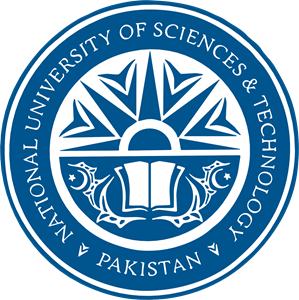 Date:  _____________Deed of Assignment This is to certify that IP application titled “Smart Automated Shopping Trolley” is being filed with the consent of Inventor(s) / Creator(s) of NUST School of Art, Design and Architecture (SADA) in the name of National University of Sciences and Technology (NUST). The inventor / creator and co-inventor(s) / co-creator(s) of this design are:									(------------------------------) 									Principal/ HOD research  									NUST – School ________Inventor / Creator (Only one)Inventor / Creator (Only one)Name Namra NaserDesignation StudentSignatureCo-inventor(s) / Co-creator(s) (May be more than one)Co-inventor(s) / Co-creator(s) (May be more than one)Name Khadija ZiaDesignation Lecturer-SADASignature